JPS Elementary Lunch MenuMarch/April 2021Assorted fruits and vegetables are offered with all meal choices as well as their choice of milk*pork itemAll students eat free of charge for breakfast and lunch until further notice from the food service department.  Ala carte, super-size and extra milk are still charged to the student accounts.**Menus are subject to change based on changes in Covid-19 phases**MONDAYTUESDAYWEDNESDAYTHURSDAYFRIDAY22Red*Pork Carnitas NachosBlueTurkey & Cheese SandwichCornFruit & Vegetable BarMilk23REDCorndogBLUEPopcorn ChickenBreadstickBaked BeansFruit and Veggie BarMilk 24REDTater Tot Hot Dish/RollBLUEHot Ham & Cheese SandwichGreen BeansFruit & Vegetable BarMilk25REDChicken N’ BiscuitBLUEFrench Toast, OmeletSyrupPotato SmilesFruit & Veggie BarMilk26REDPizza Stix w/marinaraBLUEYogurt ParfaitsRoasted Chick PeasFruit & Veggie BarMilk29REDChicken DrumstickDinner RollBLUESloppy JoeGreen PeasFruit and Veggie BarMilk30REDMeatballs & Gravy/RollBLUETurkey & Cheese WrapsMashed PotatoesFruit and Veggie BarMilk31REDCheeseburgerBLUE2-Pancakes-BluberriesOmelet/SyrupTater TotsFruit & Veggie BarMilk 1REDTurkey Gravy/ rollBLUEFishwichMashed PotatoFruit and Veggie BarMilk2No SchoolEASTER BREAK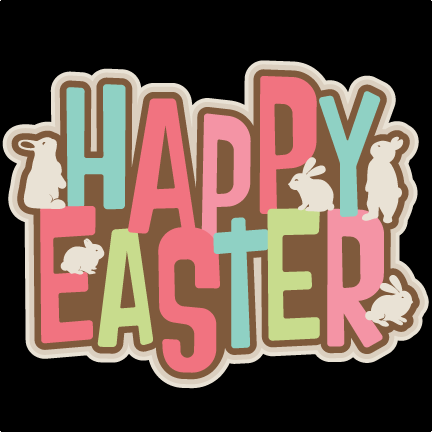 5No SchoolEASTER BREAK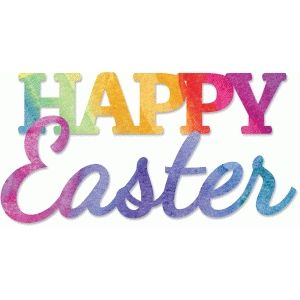 6REDChicken BurgerBLUEPBJ/Wow butter & Jelly SandwichFriesFruit & Vegetable BarMilk7REDTeriyaki Chicken/RiceBLUEHam & Cheese WrapsGreen BeansFruit & Vegetable BarMilk8REDLasagna/BreadstickBLUEChicken Nuggets/rollCornFruit & Vegetable BarMilk9REDPizzaBLUEHam & Cheese SandwichBaked BeansFruit & Vegetable BarMilk12REDTaco in a BagBLUEPopcorn Chicken Dinner RollTater TotsFruit & Vegetable BarMilk13REDSpaghetti and meatballsBreadstickBLUETurkey & Cheese SandwichGreen BeansFruit & Vegetable BarMilk14REDHot Dog on a BunBLUEPBJ/Wow butter and jelly sandwichBaked BeansFruit & Vegetable BarMilk15RED*BBQ Pulled Pork on a bunBLUEChicken Soft Shell TacoPotato WedgesFruit & Vegetable BarMilk16REDPizzaBLUE*Chef Salad/BreadstickGreen PeasFruit & Vegetable BarMilk